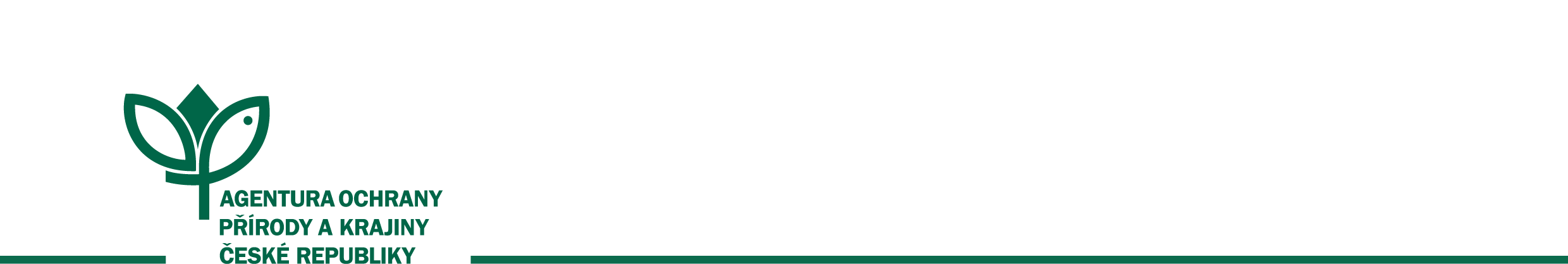 Číslo smlouvy: SMLOUVA O POSKYTOVÁNÍ ÚKLIDOVÝCH SLUŽEBUZAVŘENÁ DLE USTANOVENÍ § 2586 A NÁSL. ZÁK. Č. 89/2012 SB., OBČANSKÉHO ZÁKONÍKU, VE ZNĚNÍ POZDĚJŠÍCH PŘEDPISŮ Smluvní strany ObjednatelČeská republika - 	Agentura ochrany přírody a krajiny České republikySídlo: 			Kaplanova 1931/1, 148 00 Praha 11 - Chodov  Jednající: 		RNDr. František Pelc, ředitelIČO: 			629 335 91 	Bankovní spojení: 	ČNB Praha, Číslo účtu:	18228011/0710(dále jen „objednatel”)PoskytovatelSídlo:			 					IČO:DIČ:Bankovní spojení:	Číslo účtu:	  zapsaná v obchodním rejstříku vedeným Městským/Krajským soudem v ………,sp.zn. ……E-mail:Telefon:(dále jen „poskytovatel”) Předmět smlouvyPoskytovatel se zavazuje za podmínek stanovených v této smlouvě zajistit pro objednatele samostatně a vlastním jménem ekologické úklidové služby v Domu přírody Moravského krasu, Vavřinec 80, 679 13, okres Blansko (dále jen „objekt“). Předmět plnění zahrnuje pravidelný ekologický úklid místností objektu včetně dodávky hygienických potřeb (spotřebního zboží a materiálu) na místa určení, jak je blíže vymezeno v příloze č. 1 (dále jen „úklidové služby“).Objednatel se zavazuje za poskytnuté úklidové služby zaplatit odměnu ve výši a způsobem dohodnutým v čl. 6 této smlouvy.Místo plnění a rozsah poskytovaných úklidových služebMístem plnění je Dům přírody Moravského krasu, Vavřinec 80, 679 13, okres Blansko - návštěvnické středisko chráněné krajinné oblasti Moravský kras, určené pro širokou veřejnost a užívané zaměstnanci provozovatele objektu.Přesná specifikace úklidových služeb dle jednotlivých místností a četnost úklidu za 1 kalendářní rok je uvedena v příloze č. 1, která tvoří nedílnou součást této smlouvy.Frekvence prováděných úklidových služebÚklidové služby budou prováděny pravidelně ve frekvencích dle přílohy č. 1 vždy v ranních hodinách od 6:00 do 9:00 a dále dle dohody s provozovatelem objektu tak, aby úklidové práce mohly být řádně provedeny a aby nedocházelo k omezování návštěvníků a pracovníků objektu.Podmínky poskytování plněníPoskytovatel se zavazuje poskytovat úklidové služby dle čl. 2.1 této smlouvy svědomitě, s řádnou a odbornou péčí, potřebnými odbornými schopnostmi a s ohledem na bezpečnost a zdraví občanů ve veřejných prostorách. Poskytovatel se rovněž zavazuje při poskytování úklidových služeb dle této smlouvy respektovat soukromí a důstojnost pracovníků objektu. Při poskytování úklidových služeb dle této smlouvy je poskytovatel vázán platnými a účinnými právními předpisy, zejména zákonem č. 262/2006 Sb., zákoník práce, ve znění pozdějších předpisů z hlediska mzdy jeho zaměstnanců, pracovní doby, doby odpočinku mezi směnami, placené přesčasy, bezpečnost práce apod. (dále jen „zákoník práce“) a pokyny objednatele, pokud tyto nejsou v rozporu s těmito normami či zájmy objednatele.Poskytovatel se zavazuje upozornit objednatele na nevhodnost pokynů daných mu objednatelem a na případná rizika z pokynů objednatele vyplývající, pokud je schopen při vynaložení odborné péče nevhodnost pokynů objednatele zjistit.V případě, že nevhodné pokyny objednatele znemožňují nebo nepřipravenost prostor v objektu znemožňuje poskytovateli řádně poskytovat úklidové služby dle této smlouvy, je poskytovatel oprávněn přerušit v nezbytném rozsahu poskytování úklidových služeb do doby změny pokynů objednatele nebo sdělení objednatele, že na poskytování úklidových služeb trvá.Poskytovatel odpovídá za řádné provádění plnění dle této smlouvy, zejména za:kvalitu, všeobecnou a odbornou správnost poskytovaného plnění, za dodržování právních předpisů a norem při používání čistících, mycích prostředků i dalšího materiálu a věcí užívaných pro účely poskytovaní plnění dle této smlouvy;údržbu prostor pro úschovu úklidového materiálu. Převzaté prostory se poskytovatel zavazuje předat objednateli po ukončení této smlouvy vyklizené a uvedené do původního stavu;dodržování vnitřních pokynů a předpisů objednatele stanovující provozně technické a bezpečnostní podmínky pohybu pracovníků v prostorách a zařízeních v místě plnění za předpokladu, že objednatel poskytovateli umožnil seznámení s danými předpisy a pokyny;odevzdání veškerých zjevně ztracených věcí nalezených pracovníky poskytovatele v prostorách místa plnění.Poskytovatel se zavazuje při poskytování úklidových služeb používat pouze ekologicky šetrné a zdravotně nezávadné úklidové a hygienické prostředky, jejichž seznam stvrzený podpisem oprávněného zástupce poskytovatele předloží objednateli nejpozději 1 den před podpisem této smlouvy. V případě potřeby provedení změny v seznamu ekologicky šetrných a zdravotně nezávadných úklidových a hygienických prostředků je poskytovatel povinen předem předložit objednateli aktualizovaný seznam. Definice ekologicky šetrných úklidových prostředků je uvedena v příloze č. 3 smlouvy. Poskytovatel se rovněž zavazuje dodržovat Definici ekologického úklidu vypracovanou Českou asociací úklidu a čištění, jež tvoří přílohu č. 2 smlouvy.Zjistí-li poskytovatel skryté překážky týkající se prostor objektu, které znemožňují poskytování úklidových služeb způsobem v této smlouvě dohodnutým, zavazuje se na tyto překážky objednatele neprodleně písemně upozornit.Poskytovatel se zavazuje proškolit všechny členy realizačního týmu podílející se na plnění dle této smlouvy (dále jen „realizační tým“) z hlediska bezpečnosti a ochrany zdraví při práci, protipožárních právních předpisů a ostatních souvisejících obecně závazných právních předpisů, a to před zahájením poskytování plnění.Poskytovatel se zavazuje rozšířit počet členů realizačního týmu dle jednostranného požadavku objednatele, stejně tak se zavazuje provést výměnu kterékoliv člena realizačního týmu v případě opakovaných reklamací na kvalitu jím poskytnutých úklidových služeb, a to nejpozději ve lhůtě 10 kalendářních dnů ode dne prokazatelného doručení písemného požadavku oprávněné osobě poskytovatele.Poskytovatel zajistí, aby byl v době poskytování plnění dle této smlouvy k zastižení na mobilním telefonu jeho odpovědný zástupce.Odměna a platební podmínkyCelková cena za poskytování úklidových služeb za celé předmětné období  1.9.2018 až 31.12.2022 (52 měsíců) činí: cena bez DPH: [●]DPH 21%cena s DPH: [●]Poskytovatel je/není plátcem DPH.Objednatel bude poskytovateli za provádění úklidových služeb vyplácet měsíčně odměnu ve výši zlomku 1/52 celkové ceny uvedené v čl. 6.1.V ceně jsou zahrnuty veškeré čisticí prostředky, hygienické a toaletní potřeby, dezinfekce a dezinfekční náplně, sáčky do odpadkových košů či jiné prostředky a předměty používané k plnění předmětu této smlouvy a veškeré vybavení, které poskytovatel k úklidu potřebuje. Odměna dle bodu 6.1 je stanovena jako nejvýše přípustná, jejíž zvýšení je možné jen při změně zákonné sazby DPH. Objednatel částku za služby provedené v běžném měsíci uhradí na základě faktury, která bude mít všechny náležitosti daňového dokladu a která bude poskytovatelem vystavena vždy do 15-ti dnů následujícího měsíce, se splatností 30 dnů od doručení daňového dokladu na adresu sídla objednatele.Daňový doklad musí mít kromě náležitostí stanovených v § 29 zákona č. 235/2004 Sb., o dani z přidané hodnoty, v platném znění, tyto náležitosti: označení daňového dokladu a jeho číslo; číslo smlouvy a den jejího uzavření; označení banky poskytovatele včetně identifikátoru a čísla účtu, na který má být úhrada provedena; den odeslání dokladu a lhůtu splatnosti.Objednatel může daňové doklady vrátit do data jejich splatnosti, pokud obsahují nesprávné nebo neúplné náležitosti či údaje. Lhůta splatnosti pak začíná běžet od nového doručení daňového dokladu.Bude-li poskytovatel, který je plátcem DPH, ke dni uskutečnění zdanitelného plnění veden jako nespolehlivý plátce ve smyslu ustanovení § 106a zákona o DPH, bude část ceny odpovídající dani z přidané hodnoty uhrazena přímo na účet správce daně v souladu s ustanovením § 109a zákona o DPH. O tuto částku bude snížena cena uvedená ve faktuře a poskytovatel obdrží cenu bez DPH.Doba plněníTato smlouva se uzavírá na dobu od 1.9.2018 do 31.12.2022.Odpovědnost za vadyÚklidové služby mají vady, jestliže provedeny nebyly nebo jejich provedení neodpovídá smluvně ujednaným požadavkům uvedeným v čl. 3, 4 a 5 této smlouvy, a to v obvyklé kvalitě vyžadované pro tyto práce.Při zjištění, že úklidové služby vykazují vady, má objednatel vůči poskytovateli přednostně právo na odstranění vady, přičemž je poskytovatel povinen poskytnout nápravu vadného stavu neprodleně po tom, co mu byl oznámeno, nejpozději do 24 hodin od oznámení, pokud si smluvní strany nedohodnou v konkrétním případě lhůtu delší.Poskytovatel je povinen vady způsobené při poskytování úklidových služeb odstranit na svůj náklad. Při zjištění, že úklidové služby vykazují vady, které nelze odstranit či zhojit náhradním plněním, má objednatel právo srazit z příslušné částky fakturované měsíčně poskytovatelem slevu ve výši max. 20%. Nárok na slevu musí být uplatněn, tj. písemně vyhotoven a doručen poskytovateli, nejpozději 14 dní ode dne, kdy k vadnému plnění došlo.Oznámení vad (reklamace) musí být provedeno písemně a neprodleně zasláno poskytovateli. V oznámení vad musí být vada popsána.Sankční podmínky, odpovědnost za škodu či jinou újmuV případě, že poskytovatel neodstraní vady úklidových služeb ve lhůtě dle bodu 8.2, je povinen zaplatit smluvní pokutu ve výši 500,- Kč za každý započatý den prodlení.V případě porušení jakékoliv povinnosti dle čl. 5.4 je poskytovatel povinen zaplatit smluvní pokutu ve výši 4.000,- Kč za každý jednotlivý případ porušení.V případě porušení jakékoliv povinnosti dle čl. 5.5, 5.7, 5.8 je poskytovatel povinen zaplatit smluvní pokutu ve výši 2.000,- Kč za každý jednotlivý případ porušení.Objednatel zaplatí poskytovateli v případě prodlení s placením vyúčtování úrok z prodlení v zákonné výši..Zaplacením smluvní pokuty není dotčen nárok na náhradu škody.Poskytovatel odpovídá za veškerou způsobenou škodu či jinou újmu, a to vzniklou jak porušením ustanovení této smlouvy, opomenutím nebo nekvalitním prováděním smluvní činnosti, tak i porušením povinností stanovených platnými a účinnými právními předpisy. Odpovědnost a náhrada škody či jiné újmy se řídí příslušnými ustanoveními zákona č. 89/2012 Sb., občanského zákoníku.Poskytovatel odpovídá za proškolení členů realizačního týmu o povinnosti zachovávat mlčenlivost o všech informacích týkajících se činnosti objednatele a o důsledcích plynoucích z nedodržení této povinnosti a za poučení členů realizačního týmu ve smyslu zabezpečení a řádného uzamčení / zakódování objektu po jejich odchodu z pracoviště.Poskytovatel se zavazuje, že bude mít po celou dobu trvání závazků vyplývajících z této smlouvy, sjednáno pojištění odpovědnosti za škodu nebo jinou újmu způsobenou poskytovatelem při výkonu činnosti třetí osobě (vč. objednatele) s limitem pojistného plnění ve výši minimálně 1.000.000,- Kč. Kopie pojistné smlouvy nebo pojistného certifikátu osvědčující splnění povinnosti poskytovatele dle tohoto odstavce je přílohou č. 4 této smlouvy.Ukončení smlouvyTuto smlouvu lze ukončit písemnou dohodou smluvních stranOd této smlouvy může odstoupit kterákoliv strana pouze za podmínek stanovených občanským zákoníkem nebo touto smlouvou.V případě neplnění sjednaných úklidových služeb či neodstranění vad či nedostatků ani v přiměřené lhůtě poskytnuté objednatelem v písemné výtce, je objednatel oprávněn od této smlouvy odstoupit doručením písemného odstoupení druhé smluvní straně. Odstoupení se nedotýká nároku objednatele na náhradu škody, která mu vznikla jeho podáním a v důsledku neplnění smluvních povinností poskytovatele.V případě, že ze strany poskytovatele dojde více než 2x k porušení povinnosti používat pouze ekologicky šetrné a zdravotně nezávadné úklidové a hygienické prostředky dle čl. 5.5, je objednatel oprávněn od této smlouvy odstoupit doručením písemného odstoupení druhé smluvní straně. Odstoupení se nedotýká nároku objednatele na náhradu škody.V případě, že poskytovatel kdykoliv v průběhu platnosti této smlouvy přestane splňovat podmínku dle čl. 9.8 a tento nedostatek neodstraní ani v přiměřené lhůtě poskytnuté objednatelem v písemné výtce, je objednatel oprávněn od této smlouvy odstoupit doručením písemného odstoupení druhé smluvní straně. Odstoupení se nedotýká nároku objednatele na náhradu škody.Odstoupení od smlouvy musí být písemně oznámeno druhé smluvní straně.Poskytovatel při odstoupení objednatele od smlouvy nemá nárok na žádné zákonné ani smluvní sankce.Objednatel i poskytovatel jsou oprávnění tuto smlouvu vypovědět bez udání důvodů písemnou výpovědí s výpovědní lhůtou v délce 2 měsíce. Počátkem výpovědní lhůty je první den měsíce následujícího po měsíci, kdy byla druhé smluvní straně výpověď doručena.V případě skončení smluvního vztahu dle bodu 10.8 se obě smluvní strany zavazují vzájemně vypořádat veškeré závazky vyplývající z této smlouvy.Ve všech případech ukončení smlouvy je povinen poskytovatel učinit všechny nezbytné úkony, jejichž neprovedením by objednateli hrozila újma.Ostatní ujednáníObjednatel bude vykonávat na výzvu poskytovatele obvyklou součinnost nutnou pro splnění předmětu smlouvy.Objednatel prokazatelně seznámí pracovníky poskytovatele s veškerými vnitřními směrnicemi a předpisy objektu, jejichž znalost je nezbytná pro řádné plnění předmětu této smlouvy. Objednatel umožní poskytovateli a členům realizačního týmu přístup do objektu a prostor, ve kterých má probíhat plnění podle této smlouvy.Poskytovatel zajistí na vlastní náklady pro členy realizačního týmu odpovídající vybavení ochrannými pomůckami (oděv, obuv, krémy na ruce v potřebném množství s ohledem na hygienické předpisy a normy). Každý člen realizačního týmu bude označen logem firmy poskytovatele.Odpovědná osoba objednatele je oprávněna namátkově kontrolovat a přebírat úklidové služby provedené poskytovatelem. Tato osoba bude současně oprávněná k udílení pokynů poskytovateli, popř. členům realizačního týmu.Objednatel poskytne poskytovateli k výkonu jeho činnosti dle této smlouvy potřebné prostory v objektu.Smluvní strany se budou navzájem písemně informovat o všech skutečnostech, které by měly nebo mohly mít vliv na řádné poskytování plnění podle této smlouvy.Smluvní strany určují pro vzájemný styk a za zabezpečování povinností vyplývající z této smlouvy tyto odpovědné osoby:za objednatele: RNDr. Leoš Štefka (tel. 602 664 847, email: leos.stefka@nature.cz), vedoucí oddělení Správa CHKO Moravský kras, regionální pracoviště AOPK ČR Jižní Morava za poskytovatele: (jméno, tel., e-mail)Závěrečná ustanoveníTato smlouva nabývá platnosti a účinnosti dnem podpisu oběma smluvními stranami.Smlouvu je možné měnit po vzájemné dohodě a to pouze písemnou formou ve formě dodatku k této smlouvě.V případě, že se v průběhu účinnosti smlouvy změní rozsah prací (zvětšení či zmenšení uklízených prostor), zavazují se obě strany jednat o uzavření dodatku ke smlouvě, ve kterém bude tato změna zohledněna, přičemž bude vycházeno z cen, které jsou výsledkem řízení o veřejné zakázce. V případě, že nedojde k dohodě, jsou obě smluvní strany oprávněny smlouvu vypovědět s jednoměsíční výpovědní lhůtou, která počíná běžet počátkem následujícího měsíce, kdy byla výpověď doručena druhé smluvní straně.Vztahy smluvních stran touto smlouvou výslovně neupravené se řídí zákonem č. 89/2012 Sb., občanským zákoníkem, ve znění pozdějších předpisů.Smlouva se vyhotovuje ve čtyřech stejnopisech, z nichž každý má platnost originálu. Dva stejnopisy obdrží objednatel a dva poskytovatel.Účastníci této smlouvy po jejím přečtení prohlašují, že souhlasí s jejím obsahem, že tato smlouva byla sepsána na základě pravdivých údajů, jejich pravé a svobodné vůle a nebyla ujednána v tísni za nápadně nevýhodných podmínek. Na důkaz toho připojují své podpisy.Nedílnou součástí smlouvy jsou tyto přílohy:Příloha č. 1 Specifikace služeb a položkový rozpočet Příloha č. 2 Definice ekologického úkliduPříloha č. 3 Definice ekologicky šetrných úklidových a hygienických prostředkůPříloha č. 4 Kopie pojistné smlouvy nebo pojistného certifikátuV Praze, dne …………….	V ……………. dne …………….RNDr. František Pelc, ředitel	……………. (poskytovatel)Příloha č. 2Definice ekologického úkliduDefinici vypracovala Síť ekologických poraden ve spolupráci s Českou asociací úklidu a čištění (CAC). Ekologicky šetrnější způsob úklidu je takový, při kterém je z důvodu snížení negativních dopadů na životní prostředí a zdraví úklidového personálu a osob v uklízených prostorách přebývajících minimalizováno použití chemických a desinfekčních prostředků na míru nezbytnou pro splnění hygienických standardů a je maximalizován důraz na využití působení teploty, mechanického působení a doby působení.Hlavními znaky ekologicky šetrného úklidu jsou:Prevence znečištění: Využívání opatření, která brání znečištění (např. rohože a čisticí zóny na frekventovaných místech – vchody do budov, místa před nápojovými automaty, přechody mezi jednotlivými prostory – např. výroby a administrativní části, vchody na WC a podobně), což snižuje frekvenci úklidu a množství potřebných chemických prostředků. Důraz na mechanické působení, čas působení a teplotu, což vede k omezení používání chemických prostředků. Chemické prostředky je nutné používat dle správně zvolených účinných látek a míry znečištění. Omezení škály používaných výrobků, centrální skladování a přesné instrukce jak čisticí prostředky používat úsporně a efektivně (včetně jejich dokumentace a především správného dávkování a kontroly skutečné spotřeby) pro personál při rozdělování čisticích prostředků.Z chemických prostředků jsou upřednostňovány ty splňující maximum kritérií ekologické šetrnosti. Mezi tato kritéria patří absence či nízká koncentrace látek škodlivých pro zdraví i životní prostředí v rozředěném stavu (dle směrnic pro environmentální značení výrobků), vyšší koncentrace účinných látek v koncentrátu určeném k ředění, recyklovatelnost obalu. Kritéria ekologické šetrnosti splňují výrobky s certifikátem „Ekologicky šetrný výrobek“ (ČR), „The Flower“ (EU) nebo jiného nezávislého systému environmentálního značení výrobků. K takto preferovaným prostředkům se počítá i čistá voda, 8% roztok kyseliny octové (kuchyňský ocet) nebo roztok kyseliny citrónové.Nepoužívání produktů, které nejsou nezbytně nutné (např. speciální desinfekční prostředky, zejména na bázi chlornanu sodného a dezodoranty na WC). Přesné dávkování používaných čisticích prostředků: jen tolik, kolik je skutečně potřebné a tak málo, jak je možné pro zajištění dostatečného čisticího účinku a splnění hygienických standardů. S tím souvisí používání přesných dávkovacích pomůcek (dávkovací lahve, dávkovací uzávěry, uzavřené dávkovací systémy)Používání takových pomůcek, které napomáhají nižší spotřebě a potřebě chemických přípravků, jako jsou např. mikrovláknové utěrky a mopy. Dále uzavírání pórů materiálů v pravidelných intervalech (voskování, impregnace, krystalizace, vyplňování pórů atd.), aby nebylo nutné v rámci úklidu používat hloubkové čističe či radikální odstraňovače a na běžnou údržbu bylo možné používat jen minimální množství chemických prostředků. Úklidový personál má přehled o dopadu různých účinných látek a přísad na životní prostředí a lidské zdraví (jak uklízečů a uklízeček tak i dalších osob včetně managementu, který pracovníky přímo řídí)Při veškerých činnostech je nezbytné šetřit úklidovými prostředky (včetně těch ekologických) upřednostněním fyzikálních a mechanických úklidových prostředků (mikrovláknové utěrky a mopy, horká voda) před chemickými. Pro všechny úklidové prostředky musí být stanoveno optimální dávkování a pro dávkování musí být používány přiměřené dávkovací pomůcky. Dávkování odhadem není přípustné.Všechny úklidové prostředky musí být nakupovány přednostně ve velkých baleních (kanystrech, pytlích) nebo náhradních baleních, ze kterých budou přelévány do přiměřených nádob pro běžné použití, které musí být opakovaně doplňovány. Úklidové prostředky musí být nakupovány přednostně ve vratných (znovunaplnitelných) obalech. Pokud takové nejsou na trhu k dispozici, musí být upřednostněny výrobky v obalech z recyklovatelných materiálů (polyetylen, polypropylen, papír apod.). Obaly z PVC nejsou přípustné. Uchazeč zajistí správné třídění všech vzniklých odpadů.Úklidový personál musí být řádně proškolen o principech ekologického úklidu, správném dávkování a ochraně zdraví při práci. Personál bude mít neustále k dispozici potřebné ochranné pomůcky.Příloha č. 3Definice ekologicky šetrných úklidových a hygienických prostředkůZa ekologicky šetrné a zdravotně nezávadné úklidové a hygienické prostředky jsou považovány úklidové prostředky splňující(i) limity pro obsah nežádoucích látek podle Seznamu nežádoucích látek uvedeného níže v této příloze; nebo(ii) kritéria ekologické šetrnosti definovaná buď Ministerstvem životního prostředí v požadavcích pro propůjčení ochranné známky „Ekologicky šetrný výrobek“ (např. č. 07-2012 pro univerzální čisticí přípravky, č. 67 - 2012 Mycí prostředky pro ruční mytí nádobí, č. 72 -2013 Prací prostředky používané v průmyslu a institucích či 3- 2012 Prací prostředky apod.) zveřejněných na stránce http://www1.cenia.cz/www/node/605#overlay-context=node/608, nebo rovnocennými směrnicemi jiných národních systémů ekoznačení v Evropě pro tyto kategorie produktů, včetně kritérií ekoznačky EU („The Flower“) nebo jsou certifikované v rámci Charty pro udržitelný úklid AISE či v rámci programu DfE – Design for the Environment  U.S.EPA .Seznam nežádoucích látekZásady (alkálie)KOH – hydroxid draselný omezitNaOH – hydroxid sodný, metakřemičitan sodnýomezit; u koncentrátů bez omezeníAmoniak (čpavek) max. 5%BělidlaPeroxid vodíku max. 10%Bělidla na bázi chloru 0% (kromě bělidel na praní)PlnidlaKřemičitany sodíku (Sodium silicates) max. 30%Polykarboxylaty (Polycarboxylates) max. 25%EDTA, fosforečnany (fosfáty, phosphates) 0%Nitriloacetat (NTA)max. 1%; kromě prostředků do myček max. 20%Fosfonaty (phosphonates) max 1%; kromě prostředků do myček nadobi: max 5%Organická rozpouštědlaCelkový obsah max. 30%, u koncentrátů bez omezeníAlifatické uhlovodíky,                                                        Benzín bez aromatických sloučenin,              Diethylenglykol monomethylether,                 Diethylenglykol ethylether,                               Diethylenglykol buthylether,                                               2-(2-Buthoxyethoxy)-ethylacetat
1-methoxypropanol-2,                                                    terpeny, terpentynový olej max. 5%; kromě prostředků na podlahu max. 10%Souhrn výše zmíněných rozpouštědel max. 10%, prostředky na podlahu max. 20%Volny monoethanolamin, Trietanolamin max. 1%, v koncentrátech max. 5%Aromatické uhlovodíky, petrolej, benzín,                    Butanol, Isobutanol, Metanol,                             Ethylenglykol, ethylglykol, Ethylglykol,                   Butylglykol, Fenylmonoglykolether,              Dipropylenglykol monomethylether,      Methylglykolacetát, Ethylglykolacetát,   Propylglykolacetát, Buthylglykolacetát, 2-Methoxypropanol-1,                                        Halogenované uhlovodíky, Diethanolamin 0%Neutrální soliChlorid draselný (potassium chloride),                       chlorid vápenatý (calcium chloride),                                síran hořečnatý(magnesium sulfate),                          chlorid sodný (podium chloride),                                      síran sodný (podium sulphate),                              křemičitan hořečnatý (magnesium silicite)max. 10%KyselinyKyselina octová (acetic acid), kys. glykolova (glykol acid), kys. glyoxalová (glyoxalic acid), kys.mléčná (lactic acid), kys. šťavelová (oxalid acid)  max. 20%; u koncentrátů bez omezeníKys. Amidosulfonová (amidosulphonic acid),         thiosiran sodný (sodium bisulphate) max. 10%, u koncentrátů bez omezeníKyselina mravenčí (formic acid),                               kyselina fosforečná (phosphorc acid),                    kyselina chlorná (hydrochloric acid),                       kyselina sírová (sulphuric acid)max. 1%, u koncentrátů bez omezeniKyselina dusičná (nitric acid)  0%Povrchová činidla (surfaktanty)Povrchová činidla (surfaktanty) klasifikované jako R50/53 (velmi toxické pro vodní organismy, mohou mít škodivý vliv ve vodních tocích) nebo by takovou klasifikaci vyžadovaly 0%Kvarterní povrchová činidla (quaternary amonium surfactants) na bázi amoniaku, 0%Alkyl- a Arylfenolethoxylaty (APEO)0%ZměkčovadlaFtaláty (phtalates, např. DEHP – di (2-ethylhexyl) ftalát) 0%Ostatní změkčovadla max. 5%Konzervační a dezinfekční činidlaFormaldehyd a formaldehyd odstraňující látky, kvarterní amonné sloučeniny, halogeny a sloučeniny halogeny obsahující0%Kyselina sorbová (sorbic acid) a její soli, kyselina benzoová (benzoic acid) a její soli max 1% Ostatnímax. 0,1%Přídavné látky, přísady (Aditiva)vonné přísady, aromata, parfémy: para-dichlorbenzen, pižma na bázi organických nitrosloučenin a aromatických uhlovodíků 0%Ostatní vonné látky 1%Barviva0,1%Azobarviva0%Aminy mastných kyselin 0%